Panasonic präsentiert Gaming Nacken-Lautsprecher mit neuem DesignSC-GN01FF in exklusiver Final Fantasy XIV Online EditionPRESSEINFORMATION
Nr. 053/FY 2021, Januar 2022Hamburg, Januar 2022 – Panasonic präsentiert auf der CES 2022 in Las Vegas den Gaming Nacken-Lautsprecher SC-GN01 in der Final Fantasy XIV Online Edition. Der SC-GN01FF wird in einer einzigartigen Box geliefert und ist mit dem Final Fantasy XIV Online Logo sowie dem ikonischen Meteoriten-Logo bedruckt. Gleichzeitig wird der SC-GN01, der bereits seit Ende September 2021 im Handel erhältlich ist, mit dem CES 2022 Innovations-Award in gleich zwei Kategorien ausgezeichnet – Headphones & Personal Audio und Gaming. Der SC-GN01 erhält die Auszeichnung für sein „durchdachtes und tragbares Design, die innovative Sound-Technik und die Kombination immersiver Sound-Modi.“

Spezielle Soundeffekte
Über das exklusive Design hinaus können sich Nutzer des SC-GN01FF über spezielle Soundeffekte aus dem Spiel Final Fantasy XIV Online freuen. Beim Start des Gaming Nacken-Lautsprechers wird der Spieler mit der Auftakt-Melodie von Final Fantasy XIV Online begrüßt. Zudem ertönt eine dem Spiel entnommene Melodie, wenn zwischen den Soundmodi gewechselt wird. 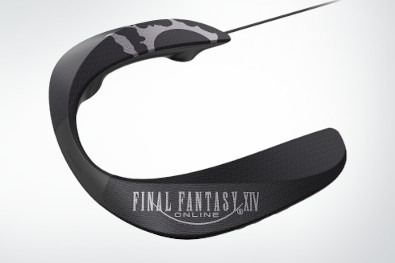 Ergonomisches Design für maximalen Komfort
Der Nackenlautsprecher wurde für das Tragen auf den Schultern entwickelt und verfügt über eine optimale Lautsprecherplatzierung und modernste Audio-Technologien, die zu einem satten und kraftvollen Klangerlebnis beitragen. Das schultertragende Design ermöglicht es, das Gameplay auch bei langen Sessions zu genießen, ohne die Ohren durch Kopfhörer zu ermüden. Der Nacken-Lautsprecher verfügt über eine eigens entwickelte Gehäusestruktur, die auf einer Datenanalyse menschlicher Bewegungsabläufe basiert und danach ausgerichtet ist, auch bei längerem Spielen maximalen Komfort zu bieten.Speziell für Gamer entwickelte Soundqualität
Der SC-GN01 vereint die originale Sound-Technologie von MAGESS (Majestic Augmented Gaming Environment Sound System) mit 4-Kanal Vollbereichslautsprechern:   True MAGESS (Majestic Augmented Gaming Environment Sound System) – Mit 4 Vollbereichslautsprechern, die einen hohen Surround-Sound rund um den Halsbereich erzeugen. In den Lautsprechern sind Neodym-Magnete verbaut, die scharfe Töne besonders akzentuieren.Hochleistungs-Signalprozessor – Up-Mixing von Zwei-Kanal zu Vier-Kanal mit originaler Signalverarbeitungstechnologie für einen realistischen Surround-Sound rund um die Ohren. Auch Mehrkanal-Inhalte wie 5.1. werden als natürlich klingender Surround wiedergegeben.
Der Gaming Nacken-Lautsprecher und die einzigartige Audio-Technologie erzeugen ein realitätsnahes akustisches Feld, das dem Gamer das Gefühl vermittelt, in alle Richtungen vom Sound umhüllt zu sein. Schritte, Schüsse und andere Effekte werden in dieser  Klanglandschaft genau platziert. Auch eine niedrige Latenz bzw. Reaktionszeit ist eine wichtige Funktion im Gaming, Daher ist die Verbindung kabelgebunden, um störende Verzögerungen, wie sie z.B. bei einer Bluetooth Verbindung möglich sind, zu eliminieren. Der SC-GN01 wird über ein 3m langes USB Kabel mit dem PC oder der Konsole verbunden.Kooperation mit SQUARE ENIX1Das High-Fidelity-Klangfeld des SC-GN01 ist für die Verwendung mit Final Fantasy XIV Online2, dem von der Kritik gefeierten MMORPG3 von SQUARE ENIX Co., Ltd., optimiert und bietet ein unvergleichliches Audioerlebnis in der Welt von Hydaelyn.Drei Soundmodi – für jedes Spiel der perfekte Sound
Der SC-GN01 ist mit drei Soundmodi ausgestattet, die zusammen mit den Sound-Experten von Final Fantasy XIV Online entwickelt wurden:Rollenspiel4-Modus – Ideal für Rollenspiele und optimiert für Final Fantasy XIV Online. Dieser Modus erzeugt ein Gefühl von Realität und Intensität – für ein komplettes Eintauchen in die virtuelle Welt des Spiels.Ego-Shooter5-Modus - Bietet eine genaue Audioposition für eine bessere Ortung subtiler Geräusche, wie z.B. von Schritten. Dies verschafft dem Gamer Vorteile in Ego-Shooter- und Third-Person-Shooter6-Spielen.Sprachmodus - Verstärkt menschliche Stimmen und gibt Akteuren durch eine verbesserte Verständlichkeit womöglich den entscheidenden Hinweis, um Aufgaben abzuschließen und das nächste Level zu erreichen. Empfohlen für Abenteuerspiele7.Das Umschalten zwischen den drei Modi je nach Spiel schafft ein Erlebnis voller Intensität,  Spannung und einem hohen Maß an Realität. Dank eines leistungsstarken Dual-Mikrofons mit Geräusch- und Echounterdrückung kann außerdem mit anderen Spielern gechattet werden, ohne vom kraftvollen Surround-Sound gestört zu werden. Auch für eine Freizeitgestaltung ohne Gaming ist gesorgt: Der SC-GN01 verfügt über einen Musikmodus und einen Kinomodus für einen entspannten Konzert- oder Filmeabend Engagement für GamerDer SC-GN01 spiegelt Panasonics Engagement für leidenschaftliche Gamer wider und ergänzt den innovativen Gaming-Lautsprecher HTB01, der im letzten Jahr eingeführt und ebenfalls in Zusammenarbeit mit SQUARE ENIX entwickelt wurde. Darüber hinaus punkten aktuelle TV-Modelle von Panasonic mit dem neuen Game Mode Extreme, der durch geringe Latenz überzeugt und HDMI 2.1 HFR, VRR und AMD FreeSync Premium unterstützt.Preise und Verfügbarkeit
Der Gaming Nacken-Lautsprecher SC-GN01E-FF wird ab Februar 2022 für 229 Euro (UVP) bei Amazon erhältlich sein. Technische Daten1: Square Enix Ltd. entwickelt, veröffentlicht, vertreibt und lizenziert als Teil der Square Enix-Unternehmensgruppe Unterhaltungsinhalte der Marken SQUARE ENIX, EIDOS und TAITO in Europa und anderen PAL-Gebieten. Square Enix Ltd. verfügt außerdem über ein globales Netzwerk führender Entwicklungsstudios wie Crystal Dynamics und Eidos Montréal. Die Square Enix-Unternehmensgruppe verfügt über ein wertvolles Portfolio an geistigem Eigentum, darunter: Final Fantasy, das weltweit über 163 Millionen Einheiten verkauft hat; Dragon Quest, das weltweit über 83 Millionen Einheiten verkauft hat; Tomb Raider, das weltweit über 84 Millionen Einheiten verkauft hat; und die legendären SPACE INVADERS. Square Enix Ltd. ist eine hundertprozentige Tochtergesellschaft der Square Enix Holdings Co., Ltd. mit Sitz in London.2 Das von Square Enix Co., Ltd. entwickelte, von der Kritik gefeierte MMORPG Final Fantasy XIV Online nimmt die Spieler mit auf ein episches und sich ständig veränderndes Abenteuer, während sie mit Freunden auf Entdeckungsreise gehen, um alle Welten der FINAL FANTASY-Reihe zu erleben. Erfahren Sie mehr und melden Sie sich hier für die kostenlose Testversion an: https://sqex.to/FFXIVFreeTrial3 Massive Multiplayer-Online-Rollplaying-Game: Jedes storybasierte Online-Videospiel, bei dem ein Spieler, der die Rolle eines Charakters in einer virtuellen oder Fantasy-Welt annimmt, mit einer großen Anzahl anderer Spieler interagiert.4 Rollenspiel: Ein Videospielgenre, bei dem Spieler die Rollen imaginärer Charaktere in einem Abenteuer übernehmen.5 Ego-Shooter: Ein Videospielgenre, bei dem der Spieler die Sicht des Charakters einnimmt, sodass im Bildschirmausschnitt die Waffe des Charakters gezeigt wird. Der Rest des Charakters ist jedoch nicht zu sehen.6 Third-Person-Shooter: Ein Videospielgenre, bei dem der Spieler eine perspektivische Ansicht des Charakters einnimmt und die Kamera normalerweise über der Schulter des Charakters positioniert ist.7 Abenteuerspiele: Ein Videospielgenre, das sich durch Ermittlungen, Erkundungen, Rätsellösungen und Interaktionen mit Spielfiguren auszeichnet und sich auf erzählerische und nicht auf reflexbasierte Herausforderungen konzentriert.
* Funktionen, Funktionsnamen und Spezifikationen können ohne vorherige Ankündigung geändert werden.Über Panasonic:Die Panasonic Corporation gehört zu den weltweit führenden Unternehmen in der Entwicklung von innovativen Technologien und Lösungen für eine Vielzahl von Anwendungen in den Geschäftsfeldern Consumer Electronics, Housing, Automotive und B2B Business. Im Jahr 2018 feierte der Konzern sein hundertjähriges Bestehen. Weltweit expandierend unterhält Panasonic 522 Tochtergesellschaften und 69 Beteiligungsunternehmen. Im abgelaufenen Geschäftsjahr (Ende 31. März 2021) erzielte das Unternehmen einen konsolidierten Netto-Umsatz von 54,02 Milliarden Euro. Panasonic hat den Anspruch, durch Innovationen über die Grenzen der einzelnen Geschäftsfelder hinweg, Mehrwerte für den Alltag und die Umwelt seiner Kunden zu schaffen. Weitere Informationen über das Unternehmen sowie die Marke Panasonic finden Sie unter www.panasonic.com/global/home.html und www.experience.panasonic.Weitere Informationen:Panasonic Deutschlandeine Division der Panasonic Marketing Europe GmbHWinsbergring 1522525 HamburgAnsprechpartner für Presseanfragen:
Michael Langbehn
Tel.: 040 / 8549-0 
E-Mail: presse.kontakt@eu.panasonic.com ModelModelModelSC-GN01E-FFGesamt RMS AusgangsleistungGesamt RMS AusgangsleistungGesamt RMS Ausgangsleistung4W (1kHz, T.H.D.10.0%, 6Ω, 20kHz LPF)LautsprechersystemLautsprechersystemLautsprechereinheit3.0 cm Cone Typ x 4 (Front L/R, Surround L/R)LautsprechersystemLautsprechersystemImpedanz6Ω Sound ModusSound ModusSound ModusGAME (RPG/ FPS/ Voice), MUSIC, CINEMA, STEREOMikrofon-EinheitenMikrofon-EinheitenMikrofon-EinheitenMEMS Typ 2 StückUSB-SteckerUSB-SteckerUSB-SteckerUSB Typ AAUX Audio Ein- und AusgangAUX Audio Ein- und AusgangAUX Audio Ein- und Ausgang3.5㎜ Miniklinke CTIA-konformKompatible
AusrüstungVerbindung mit USB-KabelVerbindung mit USB-KabelPC, PS4, PS5, Nintendo Switch (TV Modus)Kompatible
AusrüstungVerbindung mit Audio-KabelVerbindung mit Audio-KabelPC, PS4, PS5, Xbox One, Xbox Series S/X, Nintendo Switch (Tabletop/ Handheld Modus)Kompatible
AusrüstungPC-kompatibles Betriebssystem PC-kompatibles Betriebssystem Windows10Stromversorgung (USB-Kabel)Stromversorgung (USB-Kabel)Stromversorgung (USB-Kabel)DC 5 V 900 mAStromverbrauchStromverbrauchStromverbrauchCa. 4.5 WMitgeliefertes ZubehörMitgeliefertes ZubehörMitgeliefertes ZubehörCa. 1,5m Audio-KabelDimensionen (B x H x T)Dimensionen (B x H x T)Dimensionen (B x H x T)Ca. 240 x 46 x 209 mmGewichtGewichtGewichtCa. 244g (*Ohne Kabel und USB-Stecker)